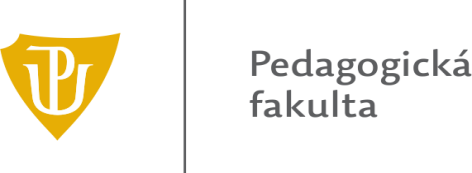 Vědecká rada Pedagogické fakulty  Univerzity Palackého v Olomouci __________________________________________________________________ P O Z V Á N K A na zasedání Vědecké rady PdF UP,  které se koná  23. dubna 2024 v 13.00 hod. v zasedací místnosti děkanátu PdF UP  
Program: ZahájeníKontrola usnesení z minulého zasedání Vědecké rady PdF UP Návrhy na zahájení habilitačních řízení a řízení ke jmenování profesoremZměny v oborových radách doktorských studijních programůHabilitační řízení Mgr. et Mgr. Jana Chrastiny, Ph.D., LL.M., MBA, v oboru Speciální pedagogika Řízení ke jmenování doc. Mgr. Štefana Chudého, Ph.D., profesorem pro obor PedagogikaRůzné   doc. PhDr. Vojtech Regec, Ph.D., v. r.     děkan PdF UP Č.j.  60/2024/děkV Olomouci 8. 4. 2024 Za správnost: Mgr. E. PetříkováPoznámka:  Podkladové materiály pro členy Vědecké rady PdF UP k bodům programu č. 3–6 budou zavěšeny v systému UPShare. 